«Четвертый лишний»Цель: Уточнять и закреплять знания детей о  классификациях разных природных объектов. Развивать логическое мышление, речь.Материал: карточки с разнообразными объектами.Ход игры:Выставляются карточки: три – одного вида, а четвертая другого. Задача детей определить лишнюю карточку, и объяснить свой выбор.Можно усложнить задачу и проводить игру словесно. Называя предметы и объекты.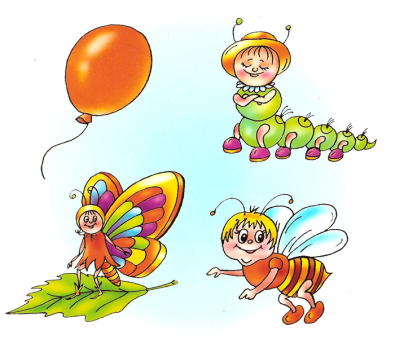 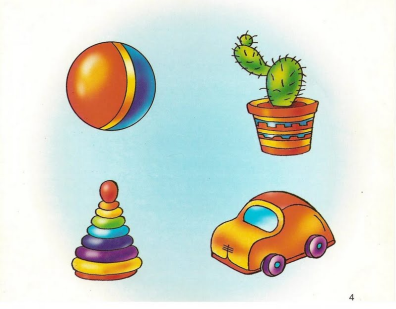 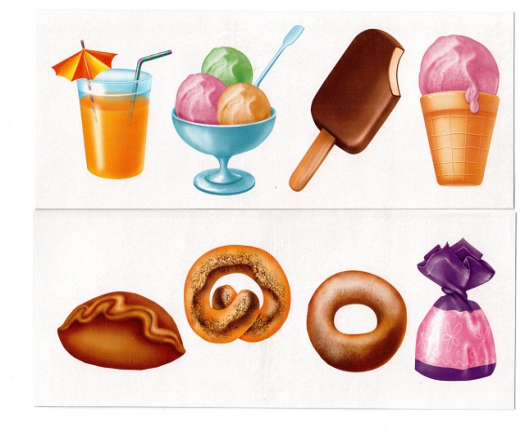 